Publicado en  el 21/12/2016 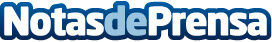 Navegadores que garantizar la privacidad y la seguridad de los usuariosExisten distintos navegadores muy útiles para los internautas puesto que permiten la protección de los datos personales, el acceso a páginas bloqueadas y eliminar rastros de navegaciónDatos de contacto:Nota de prensa publicada en: https://www.notasdeprensa.es/navegadores-que-garantizar-la-privacidad-y-la_1 Categorias: E-Commerce Ciberseguridad http://www.notasdeprensa.es